МЕЖДУНАРОДНАЯ ОБЩЕСТВЕННАЯ 		                            INTERNATIONAL TELECOMMUNICATION
АКАДЕМИЯ СВЯЗИ								ACADEMY	
Санкт-Петербургское отделение				           Saint-Petersburg department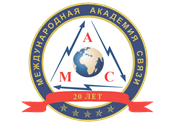 191186, Санкт-Петербург, 						191186, Saint-Petersburg,
наб. р. Мойки д. 61, пом. 325					            riv. Mojka emb., 61, room 325
тел. +7(921) 969-50-01		   Международная общественная организация:	    Ph.: +7(921) 969-50-01
E-mail: al.gogol@mail.ru 	    -Сертификат признания ООН                              E-mail: al.gogol@mail.ru                                                             -Специальный консультативный статус 
                                                                                     при Экономическом Социальном Совете ООН
                                                                                    -Ассоциирована при Департаменте Общественной
                                                                                      Информации ООН
				      -Член сектора МСЭ-D				      -Ассоциированный член ЕТСИПриветствиеУважаемая Анастасия Петровна! Уважаемые коллеги!Примите самые теплые слова признательности и уважения от академиков 
Санкт-Петербургского отделения МАС.Затраты вашей энергии, направленной на устойчивое развитие цифровой трансформации экономики нашей Родины заслуживают глубокого уважения и одобрения.Одновременно поздравляем вас с 25-летием Международной Академии Связи.Мы навсегда в ваших рядах!Желаем вам успехов и – Будьте Здоровы!